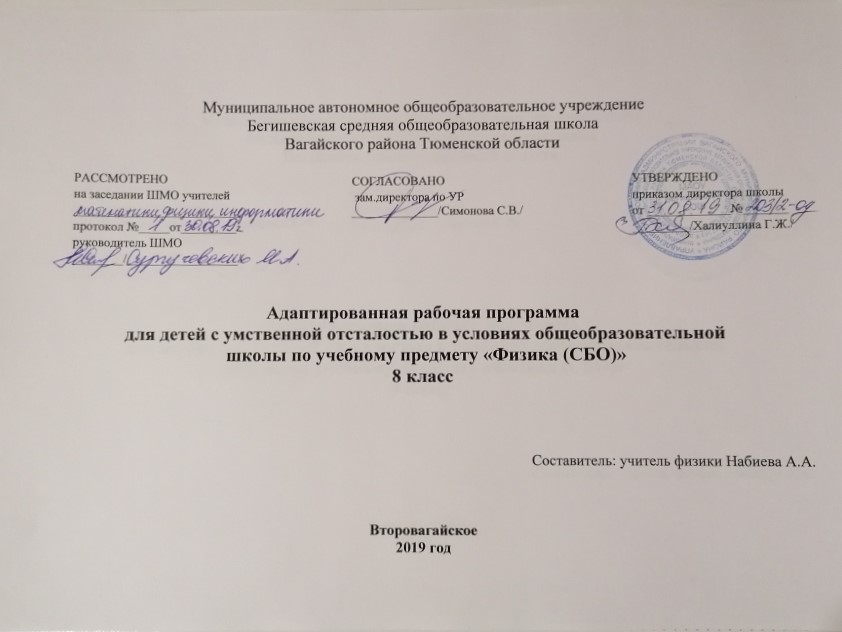 Планируемые результаты освоения учебного предмета Тема «Личная гигиена»Обучающиеся должны знать:- правила ухода за кожей лица;- приемы нанесения косметических средств на лицо, шею.Обучающиеся должны уметь:- правильно ухаживать за кожей лица, шеи, рук, ног.- использовать подручные средства дополнительно к кремам, лосьонам.- в меру пользоваться косметикой.Тема «Одежда и обувь»Обучающиеся должны знать:- правила стирки к сушки одежды из шерстяных и синтетических тканей; - правила и последовательность глажения изделий; - виды предприятий по химической чистке одежды, их назначение;- виды оказываемых ими  услуг;- правила подготовки вещей к сдаче в чистку. Обучающиеся должны уметь:- стирать и сушить изделия из шерстяных и синтетических тканей;- гладить блузки, рубашки, платья. Тема «Питание»Обучающиеся должны знать:- виды теста;- способы приготовления изделий из теста;- способы заготовки продуктов впрок из овощей, фруктов, ягод, зелени.Обучающиеся должны уметь:- приготовить пресное тесто и изделия из него - лапшу, печенье;- нашинковать морковь, петрушку, сельдерей, укроп;- заготовит ягоды без тепловой обработки;- записать рецепт соления, варенья, консервирования.Тема «Семья»Обучающиеся должны знать:- правила ухода за грудным ребенком: правила и периодичность кормления ребенка из соски и с ложечки, купания;- правила и последовательность одевания и пеленания грудного ребенка;- санитарно-гигиенические требования к содержанию детской постели, посуды,  игрушек.Обучающиеся должны уметь:- купать, одевать, пеленать куклу;- кормить куклу из соски и с ложечки;- содержать в порядке детскую постель, посуду, игрушки.Тема «Культура поведения»Обучающиеся должны знать:- правила поведения юноши и девушки при знакомстве в общественных местах и дома, требования к внешнему виду молодых людей.Обучающиеся должны уметь:- культурно и вежливо вести себя при знакомстве в кино, на танцах и т.д.), дома;- выбирать косметические средства, украшения, прическу, одежду, учитывая свой возраст, индивидуальные особенности, для турпохода и посещения танцев.Тема «Жилище»Обучающиеся должны знать:- правила и периодичность уборки кухни, санузла, ванны;- моющие средства, используемые при уборке кухни, санузла;- санитарно-гигиенические требования и правила техники безопасности при уборке кухни и санузла.Обучающиеся должны уметь:- мыть кафельные стены, чистить раковины;- пользоваться печатными инструкциями к моющим средствам, используемым при уборке кухни санузла, ванны.Тема «Транспорт»Обучающиеся должны знать:- основные автобусные маршруты;-  основные  маршруты водного транспорта;-  правила безопасной поездки на речном и морском виде транспортаОбучающиеся должны уметь:- пользоваться расписанием;- определять стоимость проезда;- покупать билет;- обращаться за справкой;- выполнять правила безопасности при поездке на речном, морском, автобусном видах транспорта;Тема «Торговля»Обучающиеся должны знать:- рынок, его виды;- основные отличия его от магазина;- правила поведения на рынке;- права покупателя на рынке;- цены на основные овощи: картофель, капусту, морковь и др., а также ифрукты, ягоды и промышленные товарыОбучающиеся должны уметь:- выбрать месторасположения нужных товаров;- выбрать продукцию в соответствии с её качеством (внешний вид, вкус и др,), количества, цены.Тема «Средства связи»Обучающиеся должны знать:- виды телефонной связи;- правила пользования ими, телефонным справочником;- номера срочных вызовов пожарной службы, милиции, скорой помощи, службы газа;- периодичность оплаты телефона;- виды междугородней связи, правила пользования автоматической телефонной связью;- тарифы на телефонные разговоры с учетом времени суток, праздничных дней и дальности расстояния;-оплата за телефон;-порядок заказа междугороднего разговора по адресу;-правила культурного краткого разговора.Обучающиеся должны уметь:- кратко объяснить причину звонка по телефону срочного вызова;- узнать время;- получить по телефону справку;- культурно разговаривать по телефону.Тема «Медицинская помощь»Обучающиеся должны знать:- меры по предупреждению несчастных случаев в быту;- правила и приемы оказания первой помощи при несчастных случаях: выведение из состояние теплового и солнечного удара, обработки поврежденного участка кожи при ожоге, при обморожении разных степеней, промывание желудка при отравлении;- приемы оказания помощи спасенному из водоема.Обучающиеся должны уметь:- оказать первую помощь при ожоге, обморожении;- оказать первую помощь утопающему.Тема «Учреждения, организации, предприятия»Обучающиеся должны знать:- куда и к кому обращаться в случае необходимой помощи;- адрес местной префектуры;- отделы по учету распределения жилой площади, соцобеспечения, народного образования, комиссий по делам несовершеннолетних, по трудоустройству молодежи.Обучающиеся должны уметь:- подсчитать бюджет семьи;- составить доверенность на получение зарплаты, пенсии и др.;- подсчитать расходы, планируя расходы на месяц, полмесяца, неделю, день;- снимать показатели счетчика и подсчитывать стоимость израсходованнойэлектроэнергии, газа, воды и т.п., заполнять квитанции;- планировать и подсчитывать расходы на культурные и текущие потребности, крупные покупки;- соблюдать правила экономии в семье, и порядок помещения сбережений в банк.В рамках реализации рабочей программы планируется следующая коррекционная работа:2.Содержание ученого предмета(2 часа в неделю, 68 часов в год)                                                                                                3.Тематическое планирование№ п/пРазделыКоррекционная работа1«Личная гигиена»Развивать осознанное восприятие и слуховое внимание в процессе ознакомления учащихся с особенностями косметических средств. Способствовать правильному распределению внимания и расширению кругозора. 2«Питание»Активизировать мыслительную и речевую деятельность при знакомстве с видами и значением выпечек. Развивать логическое мышление и воображение при составлении меню, учитывая принятые требования. Развивать мелкую моторику рук, зрительное и слуховое восприятие в процессе приготовления блюд.3«Одежда »Развивать переключаемость внимания с одного вида деятельности на другой. Расширять словарный запас и связную речь. Корригировать навыки ведения домашнего хозяйства правильно распределяя силы и внимание.4«Семья»Способствовать развитию социально-бытовой ориентировки, осуществляя связь с жизнью. Развивать осознанное внимание и восприятие при знакомстве с правилами ухода за грудными детьми5«Экономика домашнего хозяйства»Развивать речевую и мыслительную деятельность при изучении бюджета семьи, осуществляя практическую направленность и взаимосвязь с жизнью. Обогащение словарного запаса. Развитие зрительного внимания при оформлении необходимых документов. Осуществлять взаимосвязь с математикой при оформлении расчетных записей.6«Культура поведения»Активизировать воображение и логическое мышление при подборе одежды и косметических средств, в соответствии с назначением мероприятия. Развивать связную и обоснованную речь в процессе составления правил общения с противоположным полом, осуществляя взаимосвязь с жизненным опытом. Корригировать поведенческие навыки.7«Жилище»Развивать осознанное восприятие и бытовую ориентировку при распределении навыков уборки жилого помещения, в соответствии с его назначением. Активизировать мыслительную деятельность, общую и мелкую моторику при практической отработке полученных знаний.8«Транспорт»Способствовать развитию осознанного восприятия и мыслительной деятельности при формировании представлений о автотранспорте, опираясь на жизненный опыт учащихся. Корригировать внимание и поведенческие навыки в процессе экскурсий9«Торговля»Активизировать зрительную память и внимание, логическое мышление при выборе покупок к ужину , с учетом различных меню. Развивать аналитико-синтетическую деятельность. Расширять словарный запас, осуществляя взаимосвязь с жизнью.10«Средства связи»Развивать бытовую направленность восприятия и внимания в процессе практической деятельности. Развивать наблюдательность и способность правильно  распределять внимание при ознакомлении с работой телеграфа.11«Медицина»Активизировать речевую деятельность, развивать связную речь в процессе составления последовательного рассказа, сопровождаемого практическими действиями при оказании первой медицинской помощи. Расширять кругозор, осуществляя взаимосвязь с жизнью.12«Учреждения, организации и предприятия»Способствовать развитию аналитико-синтетической деятельности при формировании представлений о назначении органов власти и их разнообразии. Активизировать осознанное восприятие и логическое мышление.№ п/пРаздел и темыпрограммыКол-вочасовВ том числеВ том числеВ том числе№ п/пРаздел и темыпрограммыКол-вочасовПрактические работыКонтрольные работыПеречень экскурсий и проектных работ с указанием тем и сроков проведения.1.Личная гигиена42--2.Одежда и обувь 64--3.Питание 88--4.Семья 88--5.Культура поведения426.Жилище 44--7.Транспорт 42-8.Торговля42-19.Средства связи 64--10.Медицинская помощь 88--11.Учреждения и организации 2---12.Экономика домашнего хозяйства106-ИТОГО6844-1№Название разделов и темКолич.часов№Название разделов и темКолич.часовг1.I. Личная гигиена 4г1.Значение косметики для юноши и девушки . правила и приемы ухода за кожей лица с использованием косметики22Значение здоровья для жизни и деятельности человека23.II.Одежда и обувь 63.Особенности ухода за одеждой, изготовленной из шерстяных тканей24.Глажение блузок, рубашек, платьев25.Химчистка. Виды услуг.26.III.Питание 86.Приготовление изделий из теста. Виды теста. Приготовление оладьев27.Приготовление изделий из теста (печеные, непеченые)28.Консервирование овощей29.Консервирование фруктов, ягод210.IV.Семья. Уход за младенцем 810.Уход за грудным ребенком. Кормление из соски, с ложки. 211.Упражнение в купании, одевании куклы212.Упражнение в пеленании куклы213.Санитарно-гигиенические требования к содержанию детской постели, посуды, игрушек214.V.Культура поведения 414.Культура общения юноши и девушки215.Внешний вид молодых людей216.VI.Жилище416.Уборка кухни, санитарно-гигиенические навыки, правила техники безопасности217.Моющие средства. Уход за ванной, унитазом, раковиной218.VII.Транспорт 418.Междугородный автотранспорт. Расписание движения автобусов. Приобретение билетов219.Значение водного транспорта. Пристань. Порт. Основные службы.220.VIII.Торговля 420.Универсамы. Рынки. Виды рынков221.Дистанционная экскурсия на рынок222.IX.Средства связи 622.Виды телефонной связи. Пользование городским квартирным телефоном, телефоном-автоматом, пользование телефонным справочником223.Культура разговора по телефону. Вызов полиции, пожарной команды, других служб224.Междугородняя телефонная связь225.X.Медицинская помощь825.Первая помощь при несчастных случаях (ожог, обморожение, отравление, солнечный удар)226.Первая помощь утопающему227.Первая помощь при переломах228.Несчастные случаи в быту. Меры по предотвращению несчастных случаев229.XI.Учреждения, организации и предприятия 229.Департамент, муниципалитет, префектура, полиция, их назначение230.XII. Экономика домашнего хозяйства 1030.Бюджет семьи: виды источников дохода231.Основные статьи расходов232.Упражнение в планировании семейного бюджета: подсчет расходов на день, неделю, месяц233.Экономия в семье. Значение и способы экономии расходов234.Сбережения. Назначение сбережений. Виды хранения  сбережений. Виды вкладов в банк2                                                                           Итого:68